Attachment C	Form ApprovedOMB No. 0920-XXXXExp. Date xx/xx/20xxOil and Gas Workers Safety and Health Survey (M1)- GeneralDemographic CharacteristicsHow old are you? AgeAge:____What is your gender? gender Male 1 Female 2Do you consider yourself to be Hispanic or Latino? HispanicYes 1No 2Don’t know 99What race or races do you consider yourself to be?  Please select the ones which best describe you. RaceWhite WhiteBlack or African American BlackAmerican Indian or Alaska Native AIANNative Hawaiian or Pacific Islander HawaiianAsian AsianWhat is the highest level of education you have completed? education8th grade or less 19th-12th grade (no diploma) 2GED or equivalent 3High school graduate (diploma) 4Some college (no degree) 5Associate degree  6Bachelor’s degree or higher 8Don’t know 99What state do you currently work in?State: ____________________ workState What state do you consider your home?State: ___________________ homeState Worker Information, Schedule, CommutingHow long have you worked in the land-based oil and gas extraction industry?Years: ____________________ oilfieldYears Months:____________________ oilfieldMonthsWhat is your occupation or job title?Occupation/Job Title: ________________________________________ occupation Which of these reflect your day to day work schedule? schedule Day shift (around 7am-7pm) 1Evening/night shift (around 7pm-7am) 2Rotating shift (days and nights) 3Normal business hours (around 8a-5p) 4Other 97 (please specify): __________________________scheduleOWhat is your current rotation? that is, how many days on, days off? ___________ Days On		____________ Days off How many hours do you typically work in a day including overtime?Hours: _________ workHrs How many days per month do you typically work?Days: _________ workMonth On days when you are working, where do you go in your off time to eat, sleep and rest? rotationHome 1  Go to 2.16Man-camp 2						Hotel	 3						Other 97 (please specify): ____________________ rotationO 	When you started your last rotation, how long did it take to get from home to the place you work?Hours: _________  remoteCommuteOn average, how much time do you spend traveling to and from your work site each day when you are on-duty?Pilot test and focus group questionHours: ____________________ wrkCommuteHrs Minutes:____________________ wrkCommuteMinCompany InformationWhat type of company do you work for? typeCompDrilling contractor 1Well servicing company 2Operator 3Other 97 (please specify): __________________________typeCompODon’t know 99  About how many employees does your company have? numEmpLess than 10 110-19 220-99 3100 or more 4 Don’t know 99Health and Personal HabitsHave you ever been told by a doctor or other health professional that you had...Have you ever been told by a doctor or other health professional that you had cancer? cancerDxYes1				No2				 Go to 2.22.What kind of cancer was it and how old were you when you were diagnosed?Please check and specify age diagnosed for all that apply.Yes (1), No (2)Bladder bladderDx				Age diagnosed:_________ bladderAgeBlood bloodDx				Age diagnosed:_________ bloodAgeBone boneDx				Age diagnosed:_________ boneAgeBrain brainDx				Age diagnosed:_________ brainAgeBreast breastDx 				Age diagnosed:_________ breastAgeCervical cervicalDx				Age diagnosed:_________ cervicalAgeColon colonDx				Age diagnosed:_________ colonAgeEsophageal esophagealDx				Age diagnosed:_________ esophagealAgeGallbladder gallbladderDx				Age diagnosed:_________gallbladderAgeRenal (kidney) renalDx 	 		Age diagnosed:_________ renalAgeLarynx( windpipe) larynxDx			Age diagnosed:_________ larynxAgeLeukemia leukDx				Age diagnosed:_________ leukAgeLiver liverDx					Age diagnosed:_________ liverAgeLung lungDx					Age diagnosed:_________ lungAgeLymphoma lymphomaDx				Age diagnosed:_________ lymphomaAgeMelanoma melanDx				Age diagnosed:_________ melanDxAgeMouth, tongue, or lip mouthDx		Age diagnosed:_________ mouthAgeOvarian ovarianDx				Age diagnosed:_________ ovarianAgePancreatic pancreaticDx				Age diagnosed:_________ pancreaticAgeProstate prostateDx				Age diagnosed:_________ prostateAgeRectal rectalDx				Age diagnosed:_________ rectalAgeSkin (non-melanoma) skinNonMelDx		Age diagnosed:_________ skinNonMelAgeSkin (not sure what kind) skinODx		Age diagnosed:_________ skinOAgeSoft tissue (muscle or fat) softTissDx		Age diagnosed:_________ softTissAgeStomach stomachDx				Age diagnosed:_________ stomachAgeTesticular testicularDx				Age diagnosed:_________ testicularAgePharynx (throat) pharynxDx			Age diagnosed:_________ pharynxAgeThyroid thyroidDx				Age diagnosed:_________ thyroidAgeUterine (Endometrial) endometrialDx		Age diagnosed:_________ endometrialAgeBlood bloodDx				Age diagnosed:_________ bloodAgeOther otherDX(please specify):		Age diagnosed:____________________________During the past 30 days, have you used any prescription drugs not prescribed to you by a doctor? YesNoHow often do you currently use tobacco products including cigarettes, chewing tobacco, electronic vaping products, etc.?  tobaccoEveryday 1Somedays 2Not at all 3SleepOn average, how many hours of sleep do you get in a 24-hour period on days you are working?  Think about the time you actually spend sleeping or napping, not just the amount of sleep you think you should get. hoursSleepHours:___________# 			   Don’t know 99Is this sleep usually continuous or broken up? For example, if you had slept for 8 hours, was that 8 uninterrupted hours or was it broken up with work? contSleepContinuous 1Broken-up 2(M3)- Wellsite WorkTrainingIn the past year, have you received training or information related to any of the following topics?Do you think you were trained well enough to do your job safely?Yes 1No 2Don’t know 99Have you ever received formal classroom training in SafelandUSA? safelandUSAYes, 0-12 months ago 1Yes, 12+ months ago 3No 2Don’t know 99Safety CultureDoes your company offer safety awards/incentives? awardsYes 1No 2Don’t know 99Does your company offer production bonuses? productionBonusYes 1No 2Don’t know 99Have you or your crew ever not reported an injury/incident because it would prevent you from receiving a safety or injury free bonus? notReportInjuryYes 1No 2Don’t know 99Does your company have a safety program, written policies, rules or guidelines regarding workplace safety? safetyProgramYes 1No 2Don’t know 99Does your company have a program for workers who are new to the oilfield, such as mentoring? shortServiceYes 1No 2Don’t know 99 Does your company have a ‘Lone Worker’ program for the safety of workers who work alone? loneWorkerYes 1No 2Don’t know 99Does your company have limits on the maximum amount of time that you can work in a day? Yes 1No 2  Go to 3.12.Don’t know 99What is the maximum number of hours? _______ hoursIn your current job, how often do you have to work beyond this maximum number of hours? Rarely/Never (once a year or less)  1A few times a year 2Monthly 3Weekly 4 Several times a week 5Does your company ever provide transport for crews to and from well sites in the area where your work?Yes 1No 2Don’t know 99Does your company conduct daily task-specific Job Hazard Analysis/Job Safety Analysis or something similar? JSAYes 1No 2Don’t know 99What do you think about these statements relating to worker safety at your current company? Personal Protective Equipment (PPE)The following are a similar set of questions for several types of PPE.  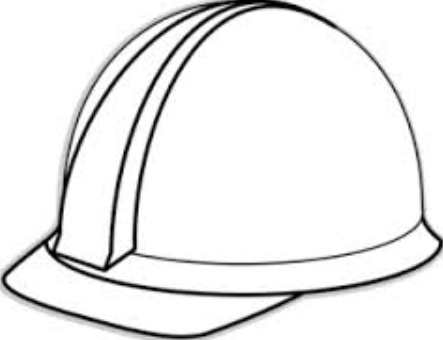        HardhatDo you think you need a hardhat to do any of your job tasks?  □   Yes 1	□   No 2	Does your employer require you to wear a hardhat to do any of your job tasks?  											□   Yes 1	□   No 2	I do think I need a hardhat and my employer does require me to wear a hardhat.  Go to Next QuestionI do think I need a hard, but my employer does not require me to wear a hardhat. Go to 3.11.cI do not think I need a hard hat, but my employer does require me to wear a hardhat. Go to Next QuestionI do not think I need a hard hat and my employer does not require me to wear a hardhat.  Go to 3.12I prefer not to answer  Go to 3.12Does your employer provide you with a hardhat?          	□   Yes 1  	□   No 2How often do you wear your hardhat when it is needed or required for safety? WearANever  1: Why? _____________Some of the time 2Most of the time 3Always 4: Why? _____________ Not needed for my job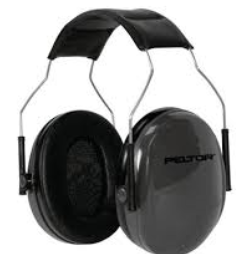 Hearing ProtectionDo you think you need hearing protection to do any of your job tasks? □ Yes 1 □ No 2	Does your employer require you to wear hearing protection to do any of your job tasks?  										                □ Yes 1 □ No 2	I do think I need a hardhat and my employer does require me to wear a hardhat.  Go to Next QuestionI do think I need a hard, but my employer does not require me to wear a hardhat. Go to 3.11.cI do not think I need a hard hat, but my employer does require me to wear a hardhat. Go to Next QuestionI do not think I need a hard hat and my employer does not require me to wear a hardhat.  Go to 3.12I prefer not to answer  Go to 3.12Does your employer provide you with hearing protection?    	              □ Yes 1  □ No 2How often do you wear hearing protection when it is needed or required for safety? WearBNever  1: Why? _____________Some of the time 2Most of the time 3Always 4: Why? _____________ Not needed for my job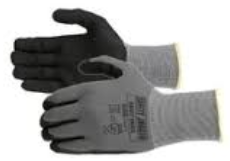 GlovesDo you think you need gloves to do any of your job tasks?	□ Yes 1	□ No 2	Does your employer require you to wear gloves to do any of your job tasks?  											□ Yes 1	□ No 2 	I do think I need a hardhat and my employer does require me to wear a hardhat.  Go to Next QuestionI do think I need a hard, but my employer does not require me to wear a hardhat. Go to 3.11.cI do not think I need a hard hat, but my employer does require me to wear a hardhat. Go to Next QuestionI do not think I need a hard hat and my employer does not require me to wear a hardhat.  Go to 3.12I prefer not to answer  Go to 3.12Does your employer provide you with gloves?    		□ Yes 1  	□ No 2How often do you wear your gloves when it is needed or required for safety? WearCNever  1: Why? _____________Some of the time 2Most of the time 3Always 4 : Why? _____________Not needed for my job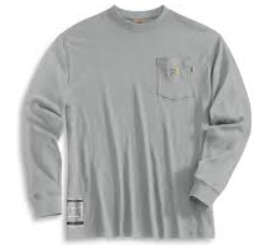 Flame Resistant (FR) ClothingDo you think you need FR clothing to do any of your job tasks?□ Yes 1	□ No 2	Does your employer require you to wear FR clothing to do any of your job tasks?      										□ Yes 1	□ No 2 	I do think I need a hardhat and my employer does require me to wear a hardhat.  Go to Next QuestionI do think I need a hard, but my employer does not require me to wear a hardhat. Go to 3.11.cI do not think I need a hard hat, but my employer does require me to wear a hardhat. Go to Next QuestionI do not think I need a hard hat and my employer does not require me to wear a hardhat.  Go to 3.12I prefer not to answer  Go to 3.12Does your employer provide you with FR clothing?    		□ Yes 1  	□ No 2How often do you wear your FR clothing when it is needed or required for safety? WearDNever  1: Why? _____________Some of the time 2Most of the time 3Always 4: Why? _____________ Not needed for my job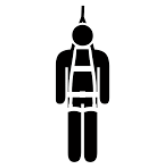 Fall Protection EquipmentDo you think you need fall protection equipment to do any of your job tasks?       □ Yes 1     □ No 2	Does your employer require you to wear fall protection equipment to do any of your job tasks?       								      □ Yes 1	□ No 2 	I do think I need a hardhat and my employer does require me to wear a hardhat.  Go to Next QuestionI do think I need a hard, but my employer does not require me to wear a hardhat. Go to 3.11.cI do not think I need a hard hat, but my employer does require me to wear a hardhat. Go to Next QuestionI do not think I need a hard hat and my employer does not require me to wear a hardhat.  Go to 3.12I prefer not to answer  Go to 3.12Does your employer provide you with fall protection equipment?    	      □ Yes 1  	□ No 2How often do you wear your fall protection equipment when it is needed or required for safety? WearENever  1: Why? _____________Some of the time 2Most of the time 3Always 4: Why? _____________ Not needed for my job3.16 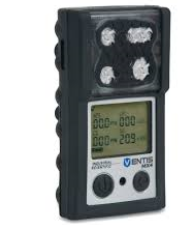 Multi Gas Monitor (CO, O2, LEL, H2S)Do you think you need a multi gas monitor to do any of your job tasks?  □ Yes 1    □ No 2	Does your employer require you to wear a multi-gas monitor to do any of your job tasks?       								   		   □ Yes 1       □ No 2 	I do think I need a hardhat and my employer does require me to wear a hardhat.  Go to Next QuestionI do think I need a hard, but my employer does not require me to wear a hardhat. Go to 3.11.cI do not think I need a hard hat, but my employer does require me to wear a hardhat. Go to Next QuestionI do not think I need a hard hat and my employer does not require me to wear a hardhat.  Go to 3.12I prefer not to answer  Go to 3.12Does your employer provide you with a multi gas monitor?    	        □ Yes 1  	□ No 2How often do you wear your multi gas monitor when it is needed or required for safety? WearG  Never: Why?    Go to 3.18. 1 Some of the time 2Most of the time 3Always 4 Why? ___________Not needed for my job  Go to 3.18.Did you receive training on your multi gas monitor? This would include information on calibration, what to do when it alarms, and the limitations.             □ Yes 1  	□ No 2If you use a multi gas monitor at work, go to 3.20. Otherwise, please answer these questions about an H2S monitor.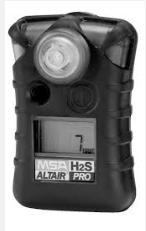 Hydrogen Sulfide (H2S) MonitorDo you think you need an H2S monitor to do any of your job tasks? 	□ Yes 1     □ No 2	Does your employer require you to wear an H2S monitor to do any of your job tasks?       											□ Yes 1     □ No 2 	I do think I need a hardhat and my employer does require me to wear a hardhat.  Go to Next QuestionI do think I need a hard, but my employer does not require me to wear a hardhat. Go to 3.11.cI do not think I need a hard hat, but my employer does require me to wear a hardhat. Go to Next QuestionI do not think I need a hard hat and my employer does not require me to wear a hardhat.  Go to 3.12I prefer not to answer  Go to 3.12Does your employer provide you with an H2S monitor?    	     	□ Yes 1      □ No 2How often do you wear your H2S monitor when it is needed or required for safety? WearFNever  1: Why? _____________Some of the time 2Most of the time 3Always 4: Why? _____________ Not needed for my job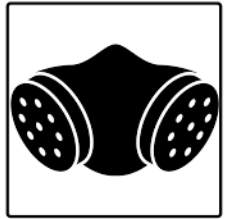 RespiratorDo you think you need a respirator to do any of your job tasks?  □ Yes 1   	□ No 2	Does your employer require you to wear a respirator to do any of your job tasks?□ Yes 1	□ No 2 	I do think I need a hardhat and my employer does require me to wear a hardhat.  Go to Next QuestionI do think I need a hard, but my employer does not require me to wear a hardhat. Go to 3.11.cI do not think I need a hard hat, but my employer does require me to wear a hardhat. Go to Next QuestionI do not think I need a hard hat and my employer does not require me to wear a hardhat.  Go to 3.12I prefer not to answer  Go to 3.12Does your employer provide you with a respirator or is there one available on site?    	   	    □ Yes 1  	□ No 2How often do you wear your respirator when it is needed or required for safety? WearHNever: Why? _ Go to 3.21.:  1Some of the time 2Most of the time 3Always: Why? ____ 4 Not needed for my job  Go to 3.19.Are you clean shaven when you wear your respirator? ShaveNever  1Some of the time 2Most of the time 3Always 4 What type of respirator were you provided or made available on site? (Check all that apply) TypeRespHalf face  1Full face 2SCBA (Self-Contained Breathing Apparatus) 3Other 4 Have you been “fit-tested” for your respirator/s?   	    □ Yes 1	□ No 2 Did you receive training on your respirator/s? This would include information on inspection, maintenance, and storage. 				   □ Yes 1	□ No 2 	On-the-job InjuriesDuring the past 12-months while working in the oilfield, did you receive any on-the-job injuries for which you had to see a doctor or other health care professional?  Do not include injuries from car crashes, we will ask about that later in the survey. injYes1				No2	 Go to 3.22.How many on-the-job injuries did you have during this 12 month period? injNum_________What event or action caused the injury?Being struck by a motor vehicle or mobile equipment while not in a vehicle 1Caught in objects or equipment (i.e. pinch point) 2Exposure to gases or vapors 3 Fall from height 4Fire 5Overexertion or repetitive motion or vibration 6Struck by objects or equipment 7Slip/Trip 8Violence or assault 9Other 97 (please specify): __________________________typeInjOWhat were you doing when the injury incident occurred?Task:_______________________________________________________________Were you hospitalized due to this injury?Yes 1No 2 Go to 3.22Did you miss any work due to this injury?Yes 1No 2	 Go to 3.22How much time were you away from work?  	Months ____   	Weeks _____	Days ______Chemical Products and Hazardous Substance ExposuresAt work, do you handle or have skin contact with process fluids, chemical products, or substances?Yes 1No 2  Go to 3.30Don’t KnowHow often do you handle or come in contact with these fluids, chemical products, fluids or substances? Daily 1Multiple times per day 2 Two or more times per weekOnce a weekOnce a month or lessDon’t KnowHave you received training through your company on the properly handling of chemicals that you work with? Yes 1No 2 Please list if you come in contact with the following products. Drilling Mud		 	   □ Yes 1   	□ No 2	Fracking Fluid	 	   □ Yes 1   	□ No 2Flowback fluids 	 	   □ Yes 1   	□ No 2Crude Oil 	 		   □ Yes 1   	□ No 2Pipe Dope	 		   □ Yes 1   	□ No 2Diesel Exhaust	 	   □ Yes 1   	□ No 2Other: _________________________________Rate your level of concern about contact with these products:No concernSlightly concernedSomewhat concernedVery concernedWhat chemical hazards or substances are you most concerned about? _______________________________________________________________________________Are Safety Data Sheets (SDSs) for chemicals and substances workers are exposed to available to you? Yes 1No 2  Go to  3.30Don’t Know  Go to  3.30Have you read the SDSs for the chemical products and substances you routinely work with?Yes 1No 2 At work, do you open tank hatches or work around open tanks at least twice a week or more? Yes 1No 2  Go to  3.35Have you experienced any of the following symptoms while working around these products at work? (Check all that apply)Dizziness or lightheadednessRedness, dryness, itchy, watery eyes or blurred visionNauseaHeadachesRedness, irritated, or scratchy skinOther skin discomfortDry mouthDifficulty swallowingFever or chillsFatigueRecurrent infectionsWeight loss without trying to lose weightSwollen lymph nodesBruising or bleeding easilyBone PainPale SkinProlonged BleedingRapid/irregular heart rateHave you sought treatment at a clinic or emergency room?Yes 1 No 2 SilicaIs sand used at your current worksite, such as for hydraulic fracturing?Yes 1No 2  Go to  3.36Don’t Know  Go to  3.36How often is sand, such as for hydraulic fracturing, used while you are working?  DailyA few times a weekA few times a monthRarelyOther: ________________________________Have you received training or information on the hazards to exposure to silica dust from sand?Yes 1No 2 Don’t Know Has your current company implemented controls to limit your exposure to silica dust, such as requiring respirators while working around sand, using equipment that limits dust generation, or using policy or procedures to limit number of times or duration you are exposed to silica dust? Yes 1No 2 Don’t Know DermatitisDuring the past year, have you had dermatitis, eczema, or any other red, inflamed skin rash?Yes 1No 2  Go to  3.43Have you had any of the following symptom(s) or problems? (Check all that apply)RednessItchingScratch marks that come and goPeeling, cracking, scaling or flaking skinBumps, blisters, or other lesions on skinWelts, hives, or swollen areas on skinNone of these   Go to  3.39What parts of your body were affected by this skin condition? (Check all that apply)HandsArmsHead/face/neckLegsOther: ________________________ Have you seen a doctor or other health care professional for your skin condition?Yes 1No 2  Go to  3.41 Were you told that the skin condition was probably work-related?Yes 1No 2 If you missed work due to a skin condition during the past year, how much time were you away from work?  Months ____   	Weeks _____	Days ______During the past year, did you stop working, change jobs, or make a major change in your work activities – such as taking on lighter duties – because of your skin condition?Yes 1No 2 On average, how much time do you spend in the sun per day during your typical work shift? Less than 1 hour1 to 4 hours4 to 7 hours8 or more hoursWhich of the following do you use when in the sun? (Check all that apply)SunscreenA hatLong sleeve shirtNone (M4)- Motor VehicleDo you drive a vehicle as part of your work duties? Yes 1No 2  Go to 4.1.How long have you been driving as part of your work duties in the oil and gas industry?____________ Years   ___________ MonthsOver the past 12-months, how many miles would you estimate that you have driven on the job?Less than 25,00025,001-50,00050,001-75,00075,001-100,000100,001-125,000125,001-150,000150,001-175,000175,001-200,000Over 200,000Do you currently have a commercial driver’s license (CDL)?Yes 1No 2 What is the type of vehicle you most often drive for work purposes?Passenger CarLight Truck (Weight less than 10,000 lbs)VanSingle Unit Truck (10,001-19,500 lbs)Single Unit Truck (19,501-26,000 lbs)Single Unit Heavy Truck (greater than 26,000 lbs)Single Unit Truck (unknown weight)Medium/Heavy Pickup (i.e. Ford Super Duty 450/550)In your current job, what do you haul with your vehicle? (Check all that apply)Crude oilWaterWastewater (brine)Equipment People Nothing Do you collect fluid samples (thieve) or gauge tanks?Yes 1No 2  Go to  4.12Do you open the thief hatch to collect samples (thieve) or gauge tanks?Yes 1  Go to 4.9No 2  How do you gauge or get your sample?_________________________________________________________________________________Have you experienced dizziness, disorientation or similar symptoms while collecting samples?Yes 1 No 2Do you use the following equipment while collecting samples? (Check all that apply)Respirator 1 		Type: _________________________Hydrogen Sulfide Monitor 2 Multi Gas monitor (CO, O2, LEL, etc.)How were you being paid for your driving time on your most recent trip?By the hourBy the mileBy the loadA percentage of revenuesSalaryOther: ________________________________Are you paid for non-driving work such as dropping and hooking trailers, waiting at the rig site, or loading/unloading/securing the load? YesNoOn your most recent trip, did your company offer bonuses or incur penalties based on whether or not you delivered your cargo on time?YesNoHow often do you feel very drowsy when you are driving at work?Never (or almost never)  Go to 4.17About once a monthAbout once a week2 or 3 times per week4 or 5 times per weekAlmost every dayKeeping in mind that all of your responses are anonymous, have you ever nodded off or fallen asleep while driving your work vehicle?YesNo  Go to 4.19How often do you estimate this has happened in the last 3 months?Not at allOnly one or two timesAbout once per week 2 or 3 times per week More than 3 times per weekIn the last 2 days, have you used medications or drugs to help you stay awake while driving?YesNoIn your working career driving in the oilfield, have you ever been in a crash as a driver or passenger in which there was a death, injury requiring medical attention or a vehicle was towed?YesNo   Go to 4.26As a driver or passenger, how many of these crashes have you had?  _______________ In what calendar year was your most recent crash? Year ________In your most recent crash, were you the driver or a passenger?Driver PassengerIn your most recent crash, did you receive any injuries that required immediate medical attention by a doctor, nurse, paramedic, or other health professional?YesNo   Go to 4.26Did you miss any work days as a result of this injury?YesNo   Go to 4.26How much time did you miss from work?  __________ Weeks    ___________ DaysIn the past seven days, have you had a ‘near miss’ that made you feel lucky not to have been in a crash while driving your company vehicle? YesNoHow often do you do the following while driving your company vehicle?   How many moving violations have you received while driving a company vehicle over the past 12-months?   __________Does your company have a vehicle safety policy? YesNoDon’t knowDoes your current company have a policy that: Did you receive an orientation on vehicle safety when you were hired at your current job?YesNo   Go to 4.34Don’t knowWas the orientation specific to the type of vehicle that you drive?YesNo  Does your company require that you report:Does your company require that your work vehicle be on a regular maintenance schedule?YesNo Don’t knowDoes your company have a journey management policy? This policy would give you guidance on safe routes to take, how often to take breaks, and how to manage any other driving related risks.YesNo  Don’t knowDoes your company use in-vehicle monitoring systems? These systems track speeding events, harsh braking, and other driving behaviors. YesNo  Don’t knowDoes your company have a fatigue management policy? YesNo  Don’t know(M4)- Closing QuestionsDid you understand that your participation in the survey was voluntary?YesNo  Did you understand you could stop the survey at any time?YesNo  If you have any questions or concerns about the survey, do you know who you can contact?YesNo  Did you feel that you could be completely honest in your responses in this survey?YesNo  The information collected in this survey about oil and gas extraction workers will be used to help make workplaces safer and healthier. Any information we share will only include workers’ responses in groups so your individual responses are confidential and anonymous.  In what ways do you think safety and health information should be shared with you and your coworkers? (Check all that apply)AM/FM RadioPamphlets through your companyInternet sites: _______________________Industry magazines: __________________Other: _____________________________You are done! Please take the survey to the researcher and answer 3 interview questions.-------------------------------------------------------------------------------------------------------------------------------------------------------------------------------------------------------------[For Survey Staff]Survey # __ __ __ __   Date ____________  Time of Day:  __ __: __ __   Interview Location: State __ __   City ________________    □ Man Camp   □ Equipment/Truck Yard   □ Training Center   □ Well SiteAngina or coronary heart disease anginaYes 1No 2Don’t know 99Heart attack heartAttackYes 1No 2Don’t know 99Stroke strokeYes 1No 2Don’t know 99High blood pressure or hypertension hypertensionYes 1No 2Don’t know 99High cholesterol cholesterolYes 1No 2Don’t know 99Diabetes diabetesYes 1No 2Don’t know 99Lung Disease (including obstructive lung disease or chronic lower respiratory disease) lungDiseaseYes 1No 2Don’t know 99Chronic bronchitis chronBronYes 1No 2Don’t know 99Emphysema emphysemaYes 1No 2Don’t know 99Silicosis silicosisYes 1No 2Don’t know 99Pneumothorax pneumothorax  Yes 1No 2Don’t know 99Your job duties trainingAYes 1No 2Don’t know 99First aid traningBYes 1No 2Don’t know 99Use of personal protective equipment trainingCYes 1No 2Don’t know 99Emergency action plans trainingDYes 1No 2Don’t know 99Confined space trainingEYes 1No 2Don’t know 99Hazard recognition and assessment trainingFYes 1No 2Don’t know 99Hazard communication trainingG Yes 1No 2Don’t know 99Stop work authority trainingHYes 1No 2Don’t know 99Safety data sheets trainingIYes 1No 2Don’t know 99Lock out/tag out procedures trainingJYes 1No 2Don’t know 99Job hazard analysis trainingKYes 1No 2Don’t know 99Other trainings (please specify): trainingO _________________________Strongly Agree AgreeNo opinionDisagreeStrongly DisagreeSafety is given a high priority by management□□□□□I feel that it is important to maintain safety at all times□□□□□I use the correct safety procedures for carrying out my job□□□□□I put in extra effort to improve the safety of the workplace□□□□□AlwaysOftenSometimesRarelyNeverGet frustrated by other drivers on the road□□□□□Drive 10 or more miles per hour over the speed limit□□□□□Talk on handheld cell phone□□□□□Talk on hands free cell phone□□□□□Send text messages□□□□□Use cell phone for navigation or other uses□□□□□Eat□□□□□Wear a seatbelt□□□□□YesNoDon’t KnowBans hand held cell phone use while driving□□□Bans hands free cell phone use while driving□□□Bans texting while driving□□□Requires seatbelt use at all times□□□Requires drivers to conduct pre-trip vehicle inspections□□□YesNoDon’t KnowCrashes□□□Near Misses□□□Vehicle Defects□□□